договор №          от     «___ »___________201  г.ЗАЯВКА НА ИСПЫТАНИЯ  от     «___ »______________201  г.Заказчик______________________________________________________________________________________________ИНН Заказчика_____________________________________________Контактный  телефон__________________________Юридический адрес_____________________________________________________________________________________Изготовитель___________________________________________________________________________________________Юридический/фактический адрес__________________________________________________________________________Наименование образца    _________________________________________________________________________________Дата изготовления: ____________________  Размер партии _______________________  Масса образца_______________Выработанная по _______________________________________________________________________________________(ГОСТ,  ТУ и др. НД)*Место отбора образца (фактический адрес)__________________________________________________________________Образец отобран:    ______________________________________________________________________________________(Заказчик/представитель Заказчика)Образец продукции отобран по______________________________    дата отбора образца, время _____________________                                                                                (НД на отбор проб)Состояние образца  __________________________________________________________________________________                                                                              (упаковка, температура, № сейф пакета)на соответствие требованиям______________________________________________________________________________                                                                                                          ( ТР ТС,  ГОСТ,  ТУ и др. НД) *В целях________________________________________________________________________________________________                                                    (производственный контроль, декларирование/сертификация, контроль качества, контроль безопасности) Наименование показателей, методы испытаний______________________________________________________________                                                                                                         (указываются  в случае выбора  заказчика)________________________________________________________________________________________________________________________________Контрольный образец __________________________ оставлен:         у владельца,          в лаборатории                                                   (имеется /отсутствует)Оставляю право выбора оптимального метода/методики  испытаний образцов за испытательной лабораторией:       ДА,                  НЕТИспытания провести согласно:             Области аккредитации ,     	        Вне области аккредитации  Заключение о соответствии:        предоставлять;       не предоставлять.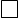 ** Ознакомлен с правилами принятия решений ИЛ ОГБУ «Липецкая облветлаборатория» _____________________                                                                                                                                                                                                                                                                  Подпись ЗаказчикаВозможность привлечения субподрядных организаций   	 ДА,     	        НЕТ Оригинал протокола испытаний _______________________________________________________________________                                                          (выдать на руки, отправить по факсу/по электронной почте и т.п.)Контактный телефон:______________________________ e-mail:_____________________________________________ Заказчик /представитель Заказчик:      ____________________   ______________________________                                               (подпись)                                          (расшифровка подписи)Дата «______» _______________________201__г.  ____час_____мин.Пробу принял сотрудник отдела приема материала  _______________    ___________________________________                                                                                               (подпись)                               (расшифровка подписи)    Анализ заявки проведен: руководитель ИЛ    ________    ______________ дата «____» __________201__г.                                                                                                     (подпись)                    (расшифровка подписи)Возврат образцов не допускается*Необходимо предоставить копии ТУ,  СТО **В случае  не предоставления Заказчиком своих правил принятия решения,  ИЛ ОГБУ «Липецкая облветлаборатория»  использует правила принятия решений, указанные  в  спецификации/стандарте или разработанные  и утвержденные испытательной лабораторией.